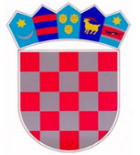       REPUBLIKA HRVATSKATRGOVAČKI SUD U ZAGREBU Komisija za provedbu javnog natječaja         Zagreb, Trg Johna Fitzgeralda Kennedyja 11Broj:  7 Su - 429/23Zagreb, 02. lipnja 2023.OBAVIJEST KANDIDATIMA O DANU ODRŽAVANJA I NAČINU PROVEDBE POSTUPKA TESTIRANJATemeljem odredbi članka 4. i članka 10. - 12. Uredbe o raspisivanju i provedbi javnog natječaja i internog oglasa u državnoj službi („Narodne novine“, broj 78/17 i 89/19) prijavljeni kandidati za natječaj za radno mjesto SUDSKI REFERENT U SUDSKOM REGISTRU objavljen u „Narodnim novinama“, broj  52/23 od 17. svibnja 2023. godine koji su podnijeli pravovremene i potpune prijave te ispunjavaju propisane i objavljene uvjete u javnom natječaju SUDSKI REFERENT U SUDSKOM REGISTRU - 2 izvršitelja/ice  na NEODREĐENO VRIJEMEP o z i v a m o  V a sna testiranje koje će biti održano 12. lipnja 2023. godine s početkom u 11,00 satiu zgradi Trgovačkog suda u Zagrebu, Trg Johna Fitzgeralda Kennedyja 11, soba 227 (informatička dvorana)Kandidat koji ne pristupi testiranju smatrat će se da je povukao prijavu na javni natječaj.OPIS POSLOVAvodi kalendar registarskih predmetaslaže dovršene predmete po broju registriranih uložaka u MBS i odlaže u policeulaže dostavnice, financijska izvješća i druge isprave u zbirku isprava te dostavlja predmete na obradu Višim sudskim referentimaobrađuje omote registarskih uložaka glavne knjige po nalogu voditelja, registarskih sudaca i predsjednika suda potražuje spise iz općeg arhivapriprema predmete za razgledavanje zbirke isprava od stranaka i kontrolira razgledavanjesudionicima u postupku daje podatke o predmetima, redoslijedu zaprimanja i upisu podatakadaje podatke o provedenim upisima sucima i drugim službenicima u suduizdaje izvatke upisane u sudski registarotprema odluke i kontrolira naplatu pristojbe i troškova postupkafotokopira i ovjerava fotokopije isprava iz zbirke ispravaobavlja i druge poslove sudskog registra po nalogu voditelja, registarskog suca i predsjednika sudaPODACI O PLAĆIPodaci o plaći radnog mjesta propisani su Uredbom o nazivima radnih mjesta i koeficijentima složenosti poslova u državnoj službi ("Narodne novine" br. 37/01., 38/01., 71/01., 89/01., 112/01., 7/02., 17/03., 197/03., 21/04., 25/04., 66/05., 92/05., 131/05., 140/05., 81/06., 11/07., 47/07., 109/07., 58/08., 32/09., 140/09., 21/10., 38/10., 77/10., 113/10., 22/11., 142/11., 31/12., 49/12., 60/12., 65/12., 78/12., 82/12., 100/12., 124/12., 140/12., 16/13., 25/13., 52/13., 96/13., 126/13., 2/14., 94/14., 140/14., 151/14., 76/15., 100/15., 71/18., 15/19., 73/19., 63/21., 13/22., 139/22., 26/23.) uvećan za 0,5% za svaku navršenu godinu radnog staža, koja je objavljena na web stranici www.nn.hr.NAČIN TESTIRANJA KANDIDATAPismena provjera znanja - Poznavanje ustroja i poslovanja u sudovima Republike Hrvatske - pismeni test - 10 pitanjaRazgovor (intervju) kandidata s komisijom za provedbu javnog natječaja koji su zadovoljili na pisanoj provjeri znanja. PRAVNI IZVORI- Sudski poslovnik (Narodne novine broj 37/14, 49/14, 8/15, 35/15, 123/15, 45/16, 29/17,  33/17, 34/17, 57/17, 101/18, 119/18, 121/18, 81/19, 128/19, 39/20, 47/20, 138/20,  147/20, 70/21, 99/21, 145/21, 23/22 i 12/23) - www.nn.hr - Pravilnik o radu u sustavu eSpis (Narodne novine broj 35/2015, 123/2015, 45/2016, 29/2017, 112/2017, 119/2018, 39/2020, 138/2020, 147/2020, 70/2021, 99/2021, 145/2021, 23/2022) -  www.nn.hr 						  Komisija za provedbu javnog natječajaKandidati:Iv.Ku.Ni.Vl.In.Pl.Br.Wi.Be.Šm.Va.Bo.Dr.Ma.Me.Ja.St.Vi.Ba.Go.Ga.Mu.Ja.Ma.Na.Mi.Pa.